DIPARTIMENTO UNIVERSITARIO CLINICO DI SCIENZE MEDICHE CHIRURGICHE E DELLA SALUTE 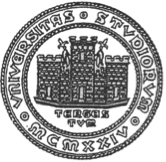 UNIVERSITA’ DEGLI STUDI DI TRIESTECORSO DI LAUREA IN FISIOTERAPIACARTELLA RIABILITATIVADati dello studenteNome     Cognome   Anno di corso   1°       Sede di tirocinio Terapista di riferimento (contratto formativo) Francesco Mocibob Periodo di tirocinio   DATI  PAZIENTECognome        Nome    Data di nascita         Luogo di nascita……/……………….Domicilio…………/……………………………………………………………………Telefono…………………………/……………………………………………………..DIAGNOSI: PATOLOGIE ASSOCIATE: ANAMNESI E PRECEDENTI RIABILITATIVI: INDAGINI STRUMENTALI OSSERVAZIONE DIRETTAEffettuata in date: Posizione supina: Posizione seduta: Stazione eretta Arto superiore: Arto inferiore:  Modalità dei passaggi posturali: Osservazione della deambulazioneProblemi cognitivi:  Altro: 